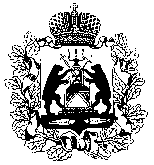 АДМИНИСТРАЦИЯ  МОЛВОТИЦКОГО СЕЛЬСКОГОПОСЕЛЕНИЯРАСПОРЯЖЕНИЕ16.11.2015 № 30-ргс. МолвотицыОб организации работы по выявлению мест несанкционированного размещения твёрдых бытовых отходов на территории Молвотицкого сельского поселенияВ соответствии с распоряжение Правительства Новгородской области от 13.11.2015 № 363-рз «Об организации работы по выявлению мест несанкционированного размещения твёрдых бытовых отходов на территории Новгородской области» и в целях реализации мер, направленных на недопущение и ликвидацию последствий, вызванных несанкционированным размещением твёрдых бытовых отходов на территории Молвотицкого сельского поселения:1. Регулярно проводить осмотр территорий сельского поселения на предмет выявления мест несанкционированного размещения бытовых отходов и выявления лиц, допустивших такое размещение, в период с 01 ноября по 31 декабря 2015 года не реже одного раза в месяц:2. В случае выявления мест несанкционированного размещения бытовых отходов принимать меры по установлению собственников, землевладельцев, землепользователей, арендаторов земельных участков, на которых несанкционированно размещены твёрдые бытовые отходы, и (или) лиц, допустивших их размещение;3. Обеспечить фиксирование мест несанкционированного размещения бытовых отходов с указанием площади загрязнённого земельного участка, категории земель и целевого назначения загрязнённого земельного участка на котором размещены твёрдые бытовые отходы, в целях исчисления размера вреда, причинённого почвам как объекту охраны окружающей среды;4. В случае установления собственников, землевладельцев, землепользователей, арендаторов земельных участков, на которых несанкционированно размещены бытовые отходы, и (или) лиц, допустивших несанкционированное размещение бытовых отходов, привлекать их к административной ответственности с учётом правил благоустройства Молвотицкого сельского поселения;5. Обеспечить ликвидацию мест несанкционированного размещения бытовых  отходов не позднее 30 рабочих дней со дня обнаружения;6. Проводить разъяснительную работу с населением в целях предупреждения размещения бытовых  отходов;7. Назначить ответственным за организацию мероприятий, предусмотренных пунктами 2-6 распоряжения ведущего специалиста Администрации Молвотицкого сельского поселения Орлову А.Н.;8. Обеспечить представление информации по исполнению пунктов 2-6 распоряжения до 31 декабря 2015 года в департамент природных ресурсов и экологии Новгородской области.Главасельского поселения                                                                  Н.В.Никитин